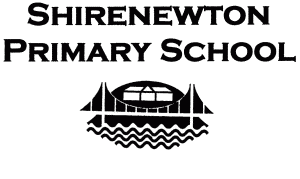 PUPIL LEADERSHIP TEAMAGENDA/ MINUTES/ACTIONS Present: Izzy, Natalie, Millie, Faith, Laci, Gracie, Tom, Aiden, Molly, Martha, Mrs MitchellApologies: Martha & MollyWe will have two teams who concentrate on different things:Media Team = Izzy, Faith, Laci, Tom, MarthaCurriculum Team = Natalie, Millie, Gracie, Aiden, MollyWe watched the PLT’s tour of the school from last year and decided we will make a new one for the new prospective Reception parentsTom wants to do the videoing and edit it togetherNext Meeting: This week the media team to make the video tour of the school and produce a flyer to go on websiteDate: 18/10/21Meeting Place: StudyTime:  2:45